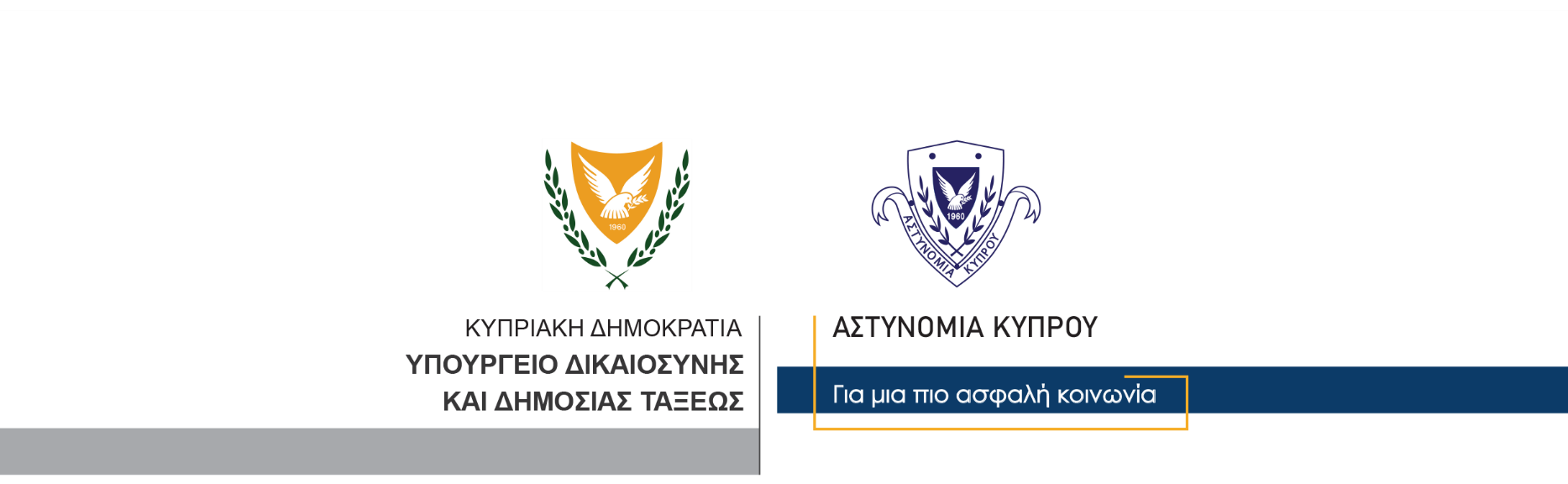 01η Σεπτεμβρίου, 2023  Δελτίο Τύπου 2Αρπαγή/ Απαγωγή – Άδικη απόκρυψη/ περιορισμός αρπαγέντος ή απαχθέντος προσώπου - Επίθεση με πρόκληση πραγματικής σωματικής βλάβης – Συνομωσία προς διάπραξη κακουργήματος – Συνομωσία προς διάπραξη πλημμελήματοςΣυνελήφθη 27χρονοςΗ Αστυνομία προχώρησε στη σύλληψη άντρα ηλικίας 27 ετών, σε σχέση με διερευνώμενη υπόθεση απαγωγής, που σύμφωνα με τα υπό διερεύνηση στοιχεία, φέρεται να διαπράχθηκε το βράδυ της περασμένης Δευτέρας, 28 Αυγούστου, στην επαρχία Πάφου, με θύμα νεαρό άντρα. Στη διερεύνηση της υπόθεσης προχώρησε αυτεπάγγελτα η Αστυνομία, με τον νεαρό που φέρεται να είχε απαχθεί, να μην έχει προβεί σε σχετική καταγγελία.Ο 27χρονος ύποπτος συνελήφθη το βράδυ χθες Πέμπτη, από μέλη του ΤΑΕ Πάφου, δυνάμει δικαστικού εντάλματος, που εξασφαλίστηκε μετά από στοιχεία που προέκυψαν κατά τη διερεύνηση της υπόθεσης από το ΤΑΕ. Αυτός τέθηκε υπό κράτηση για σκοπούς αστυνομικών εξετάσεων, με την Αστυνομία να διερευνά υπόθεση διάπραξης των αδικημάτων της αρπαγής/ απαγωγής, της άδικης απόκρυψης/ περιορισμού αρπαγέντος ή απαχθέντος προσώπου, της επίθεσης με πρόκληση πραγματικής σωματικής βλάβης, και της συνομωσίας προς διάπραξη κακουργήματος και πλημμελήματος.Δεύτερος ύποπτος, άντρας ηλικίας 22 ετών, ο οποίος σύμφωνα με τα υπό διερεύνηση στοιχεία φέρεται να ανάρτησε στον προσωπικό του λογαριασμό σε πλατφόρμα κοινωνικής δικτύωσης, φωτογραφίες με περιεχόμενο που σχετίζεται με την υπόθεση απαγωγής και που πιθανό να προτρέπει σε άσκηση βίας ή διάπραξη ποινικών αδικημάτων, συνελήφθη την Τετάρτη, 30 Αυγούστου, επίσης δυνάμει δικαστικού εντάλματος, (Αστυνομικό Δελτίο Τύπου Αρ. 3, ημερομηνίας 31/08/2023, σχετικό).Ο 22χρονος ύποπτος οδηγήθηκε χθες Πέμπτη ενώπιον του Επαρχιακού Δικαστηρίου Πάφου, που μετά από αίτημα της Αστυνομίας, εξέδωσε διάταγμα οκταήμερης κράτησης του, για σκοπούς διερεύνησης υπόθεσης διάπραξης των αδικημάτων της παράνομης κατοχής και μεταφοράς πυροβόλου όπλου και εκρηκτικών υλών, της πρόκλησης και διέγερσης βιαιοπραγίας, και της διέγερσης για διάπραξη ποινικού αδικήματος. Το ΤΑΕ Πάφου συνεχίζει τις εξετάσεις.		    Κλάδος ΕπικοινωνίαςΥποδιεύθυνση Επικοινωνίας Δημοσίων Σχέσεων & Κοινωνικής Ευθύνης